Дидактическая игра для малышей «Развивающие шарики»Самый естественный вид деятельности для детей – игра. Игра направлена на развитие обследовательских, практических умений детей, наблюдательности, сообразительности. Развитие сенсорного восприятия имеет большое значение, т. к создаёт у ребёнка фундамент для развития мышления, способствует развитию речи, памяти, внимания, воображения. Для того, чтобы помочь малышу научиться воспринимать свойства предметов, я использую игру «Развивающие шарики».Цели:• Учить детей различать и называть цвет, величину, количество (много – один)• Учить детей наблюдать, сравнивать, запоминать, по возможности считать• Учить детей проговаривать вслух свои действияВ игре используются различные варианты игровых сюжетов и заданий к ним:1Подбери по образцу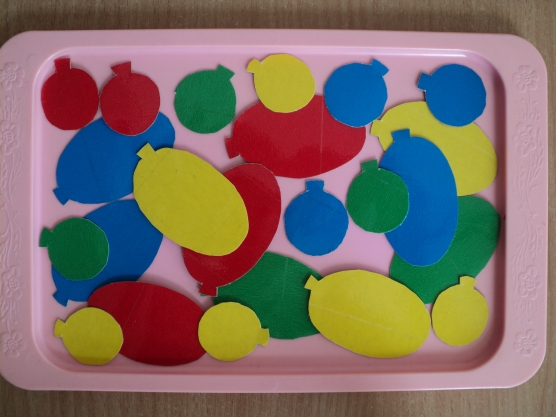 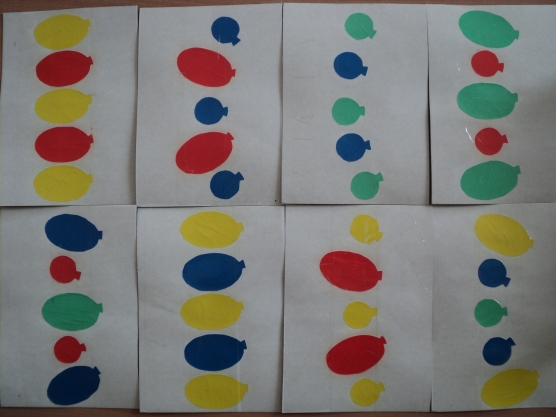 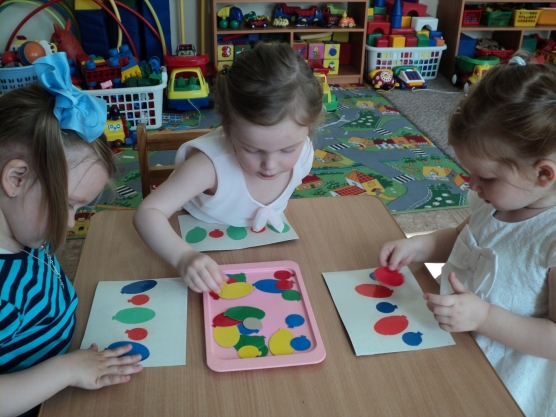 2 а)Подбери шарикипо цвету ниток: красный шарик к красной нитке, жёлтый – к жёлтой и т. д.б) Привяжи большие (маленькие) шарики к ниткам такого же цветав) Привяжи шарики к ниткам другого цветаг) Подбери зверюшкам шарики синие и красные – маленькие, а остальные большиед) Подбери шарики так, чтобы у зверюшек было по одному маленькому (большому) шарику, а остальные шарики большие (маленькие)е) Сосчитай сколько шариков у каждого, у кого больше, сколько всего шариков (много, сколько зверят (много) .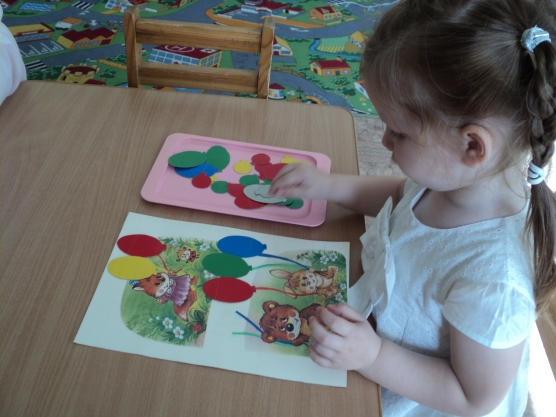 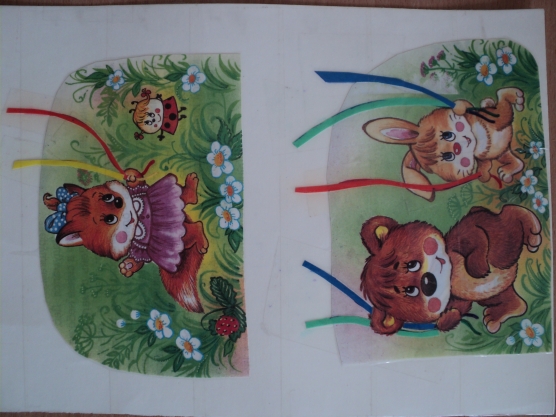 3 а)Подбери шарикитак, чтобы у всех зверюшек они были одинакового цвета.б) Привяжи зверюшкам только большие шарики (любого цвета, а медвежонку – маленькие (и наоборот) .в) Привяжи зелёные шарики: ежонку и волчонку (звери меняются) большие, а зайчонку – маленькие, медвежонку все синие.(В игре очень много вариантов чередования цвета и величины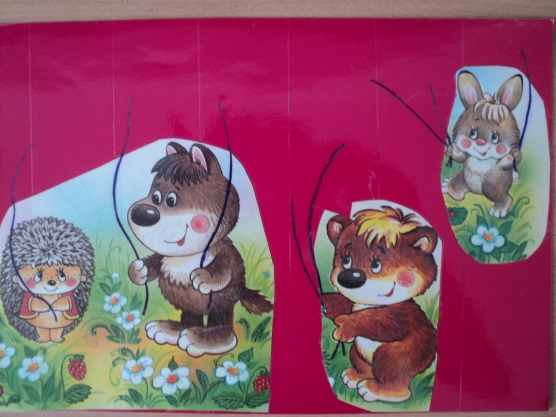 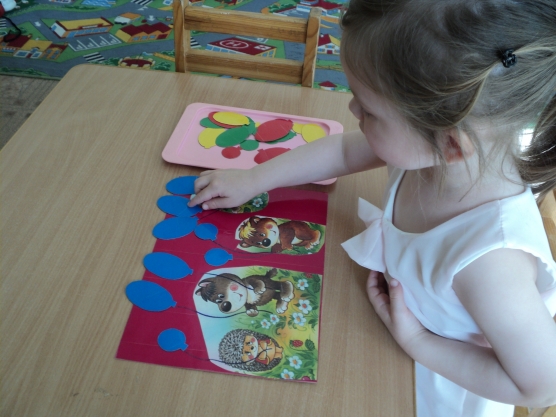 4 а)Привяжи мышонкувсе красные, а котёнку все большие шарикиб) Привяжи мышке два больших синих шарика, а котёнку два маленьких красных.в) Привяжи мышонку три (1, 2), а котёнку - два (3, 1) любых шарика. У кого больше?(В игре чередуем признаки цвета, величины, количества)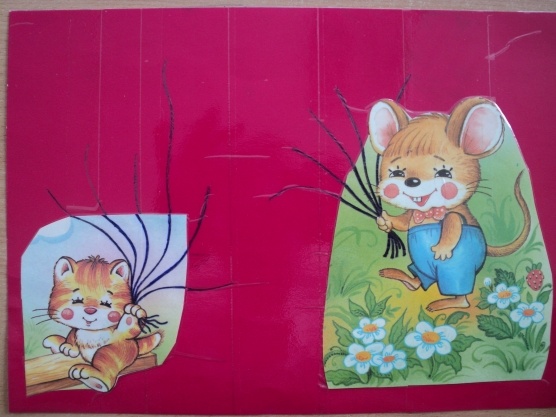 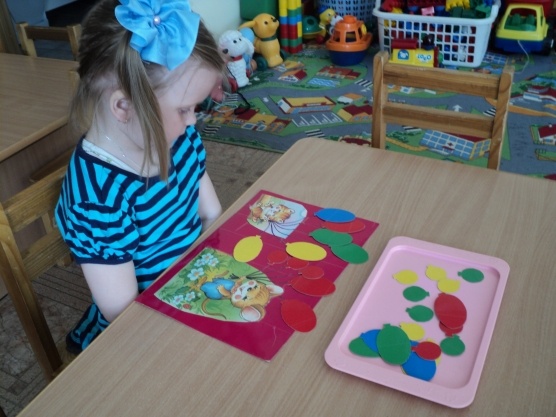 5Укрась мостикПривяжи шарик к мостику, используя образец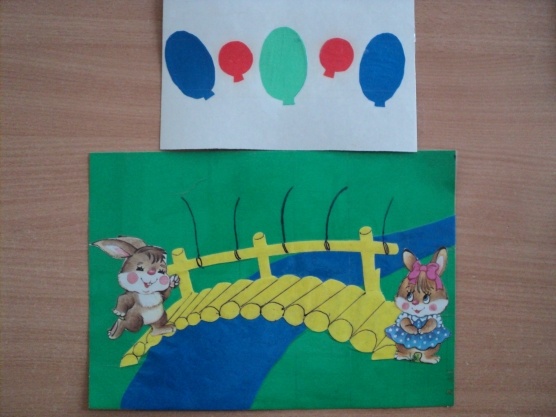 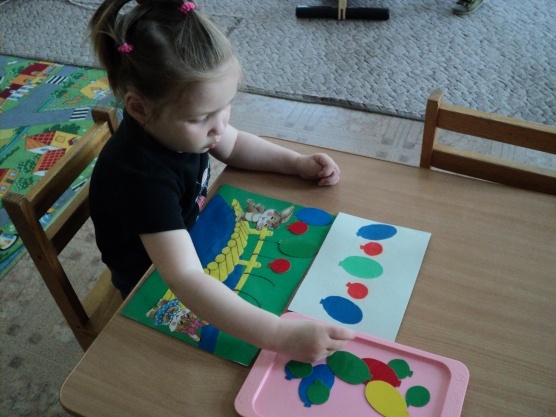 6Укрась ёлочку шарикамиУкрась ёлочку, используя образец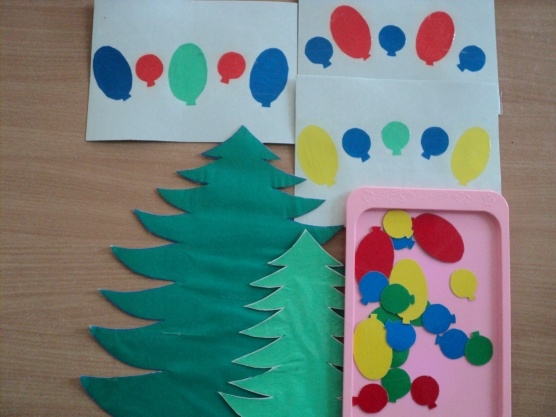 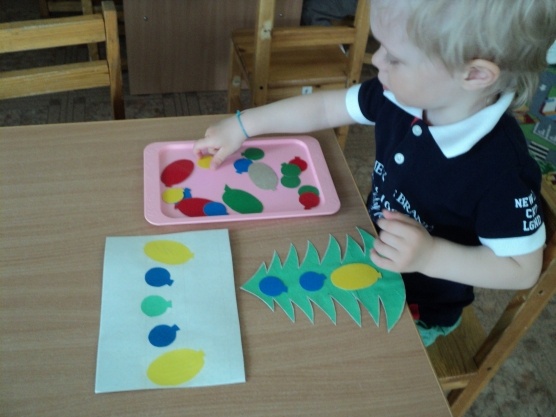 